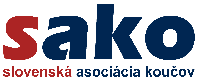 Sako-Uz-020321Uznesenie predsedníctva SAKozo dňa 2.3.2021Prítomní: M.Hricáková (MH), P.Jászberényi (PJ), Z.Palková (ZP), M.Magic (MM), V.Timková (VTi)Predsedníctvo SAKo v súlade s platnými stanovami :Schválilo názov SAKo magazínu „Rastieme spolu“.Úlohy*:ZP – doplní dovetokDiskutovalo o príprave na VZ (8.4.2021), ku ktorej bude potrebné pripraviť dokumenty:Správa o činnostiRozpočetRevízia hospodáreniaPlán činnostiĎalej rozhodlo, že tieto budú zaslané členom cez mailchimp cca 10 dní pred konaním VZ.Úlohy*:VTi – vytvoriť prihlasovací formulár a template mailu, ktorý pošle na schválenie predsedníctvu, 8.3. odoslať mail členomPJ – Správa o činnosti, rozpočetVTa, ZP – plán činnostiRozhodlo, že v programe Trello vznikne zoznam plánovaných podujatí a zoznam mailov, ktoré sa plánujú poslať na databázuÚlohy*:VTi – preniesť tieto informácie do TrellaDiskutovalo možnosti zoznámenia sa nových členov SAKo s existujúcimi členmiVTi – pridať otázku, odkiaľ ste sa dozvedeli o SAKo? do formulára pre prihlásenie sa do SAKo, pridať prihlásenie sa k odberu správ a newslettera SAKoDiskutovalo registráciu značky SAKoÚlohy*:MM zistí sumu* V prípade neuvedenia termínu Úlohy* sa za termín považuje dátum najbližšieho stretnutia predsedníctva.Vypracovala VTi, v Banskej Bystrici, dňa 10.3.2021, schválil PJ, dňa 10.3.2021